                                                 PERSON SPECIFICATION – ART TEACHER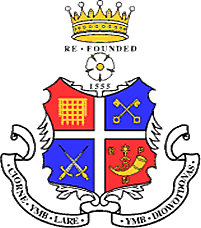 ESSENTIALDESIRABLE/HELPFULEXPERIENCEGraduate with a good degree.Excellent subject knowledge.Outstanding teacher. Experience of teaching Art across the full age range up to and including A level A strong interest in fine artExperience of teaching in a selective environment.SPECIFIC APTITUDEVision, energy and interpersonal skills necessary to inspire commitment and enthusiasm. Determination and resilience to ‘see the job through’.A creative and imaginative ‘problem-solver’ who is self-motivated.A good listener.Good communicator with people of all levels within the school.A strategic thinker.Effective organisation skills.IT literate.Able to work to deadlines.Good presentational skillsAble to work on own initiativeMOTIVATION AND SOCIAL SKILLSCommitted to the staff and pupils within school, and wanting the best for them.A role model for students.Ability to work accurately under pressure.Good team player.Sense of humour.Maintain high professional standards at all times.Helpful and supportive attitude.Adaptable and flexible.Supportive of school ethos.